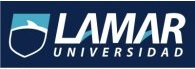 MEDICINA BASADA EN EVIDENCIASACT 2HOSPITAL CIVIL VIEJO DE GUADALAJARA,FRAY ANTONIO ALCALDEPRUEBA DIAGNÓSTICADIEGO ALEJANDRO SÁNCHEZ FLORES8vo SEMESTREESPECIFICIDAD:37%SENSIBILIDAD: 3%VALOR PREDICTIVO POSITIVO: 10%VALOR PREDICTIVO NEGATIVO: 65%PREVALENCIA: 55%Diagnóstico TBC (-)Diagnóstico TBC (+)TOTALTest ADA(+)21719Test ADA(-)532881TOTAL5545100